DOKUMENTASI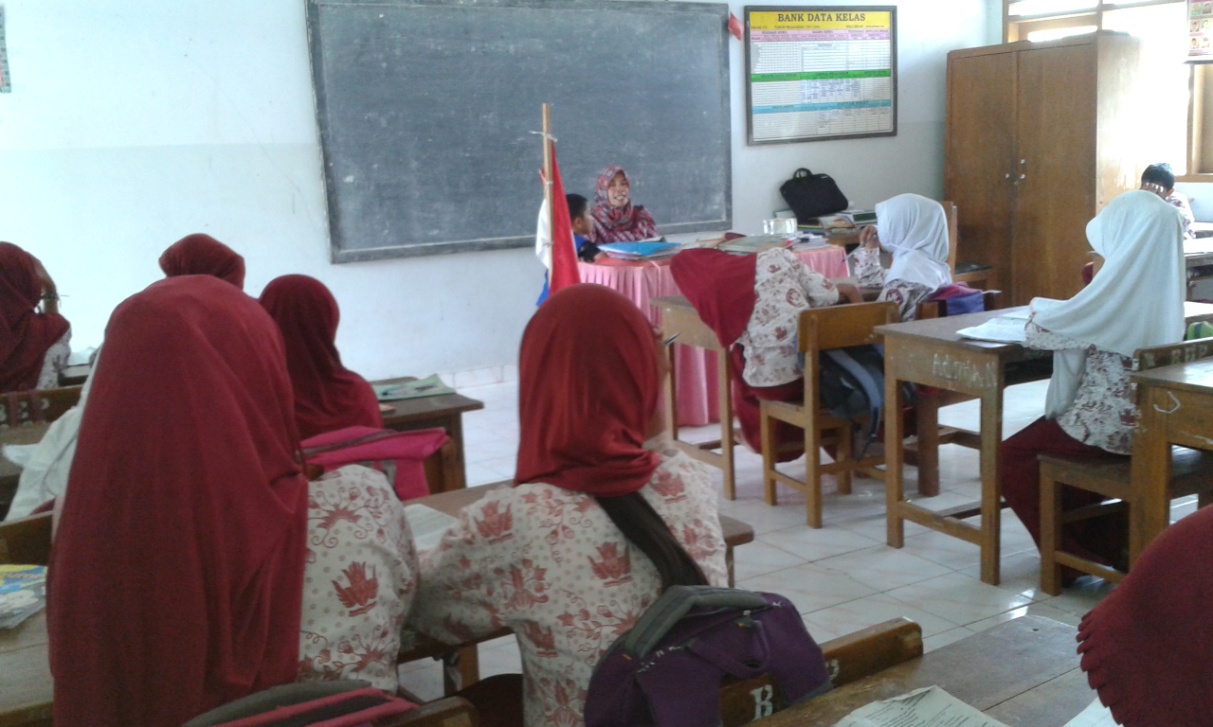 guru mengecek kesiapan siswa, ruang kelas dan media pembelajaran.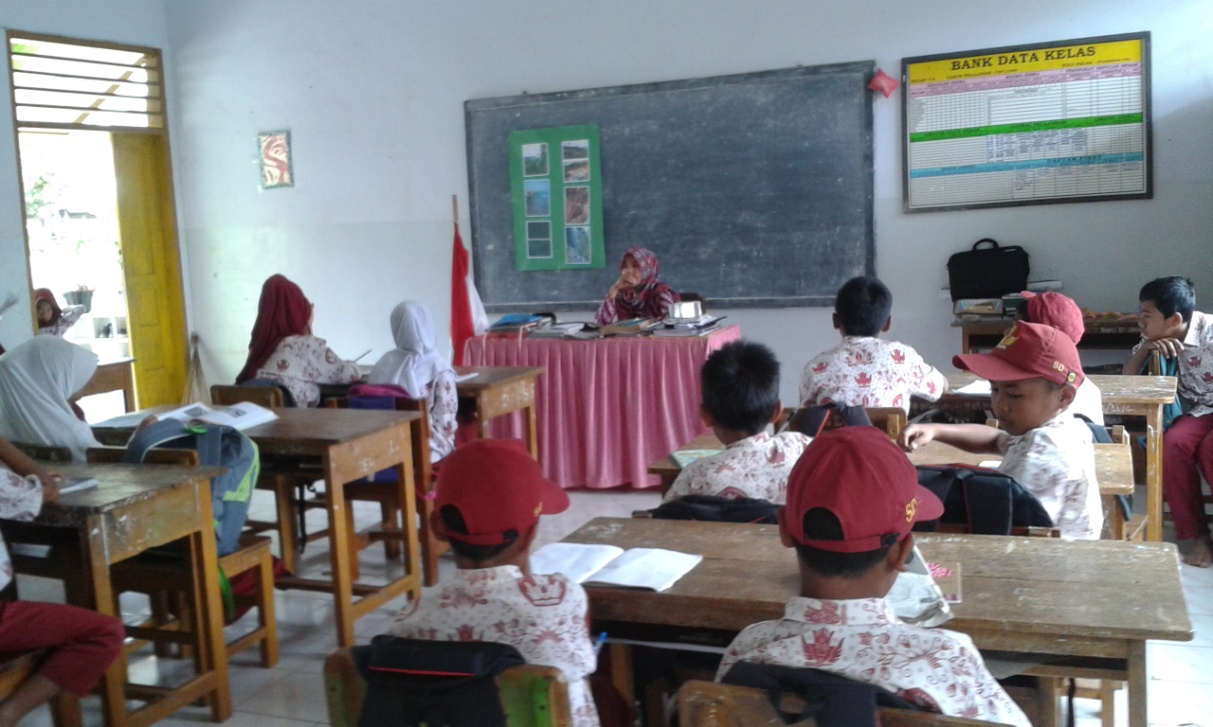 Guru mengecek dan menampilkan gambar pembelajaran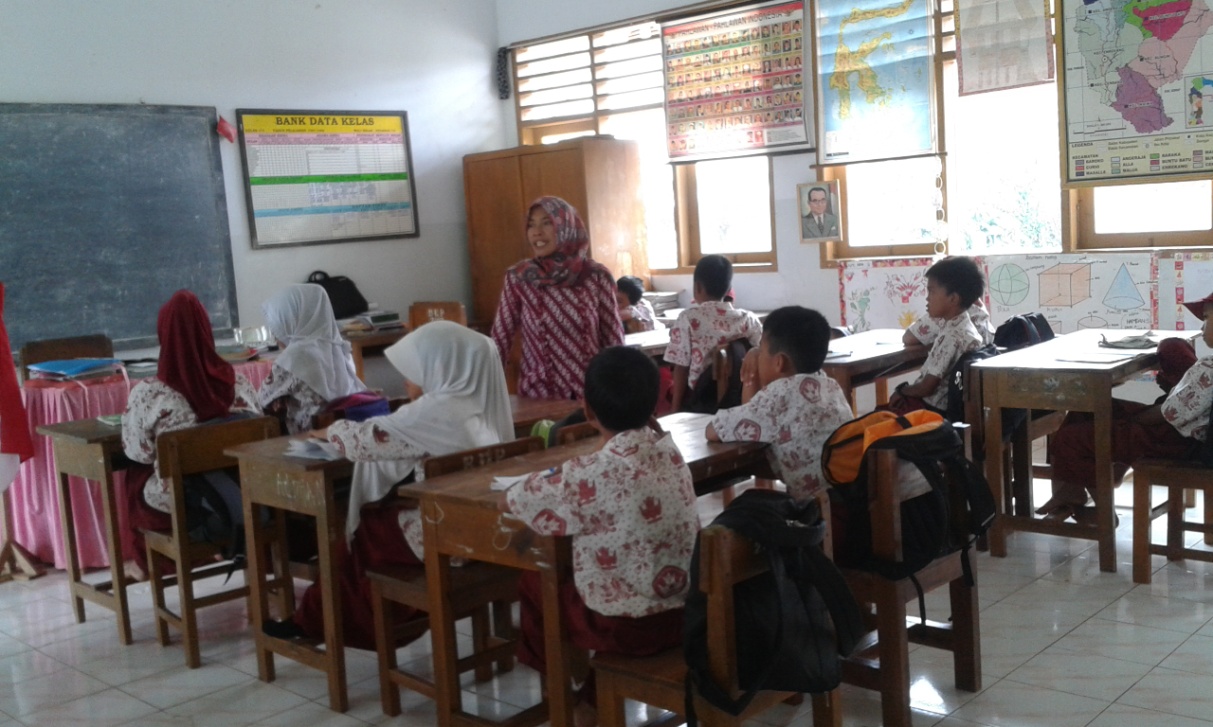 Guru membimbing siswa mengamati gambar yang ditampilkan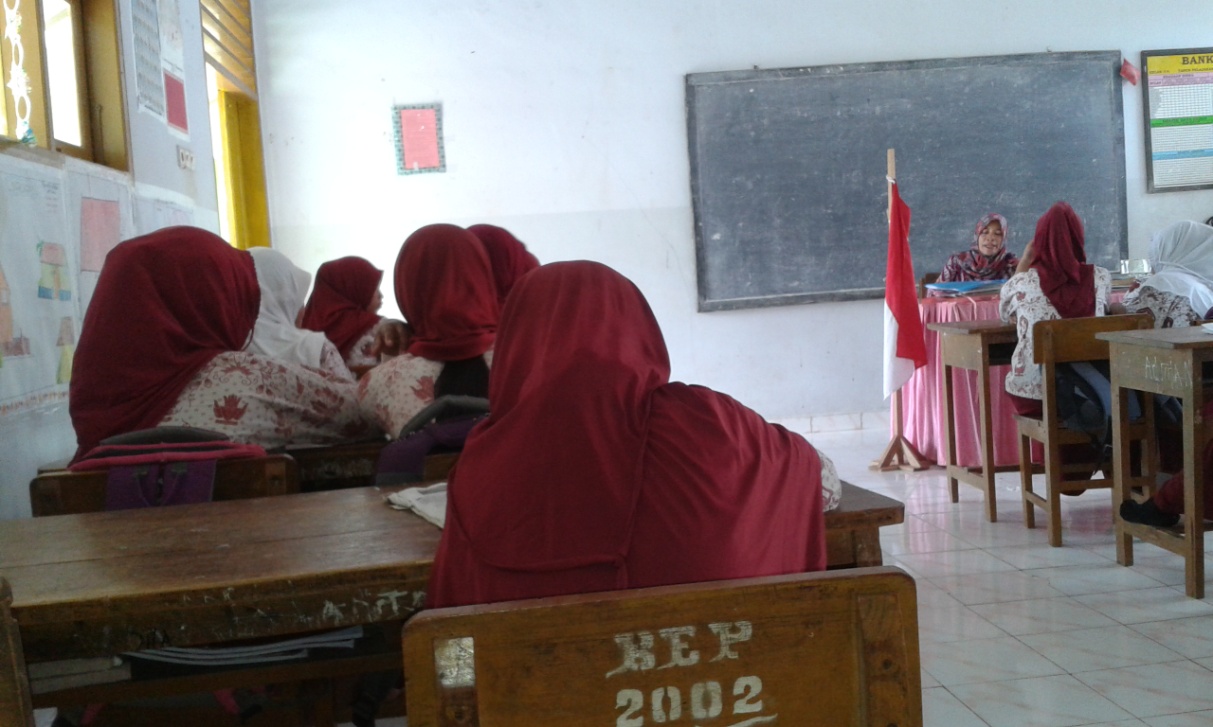 Guru membagi siswa kedalam beberapa kelompok kecil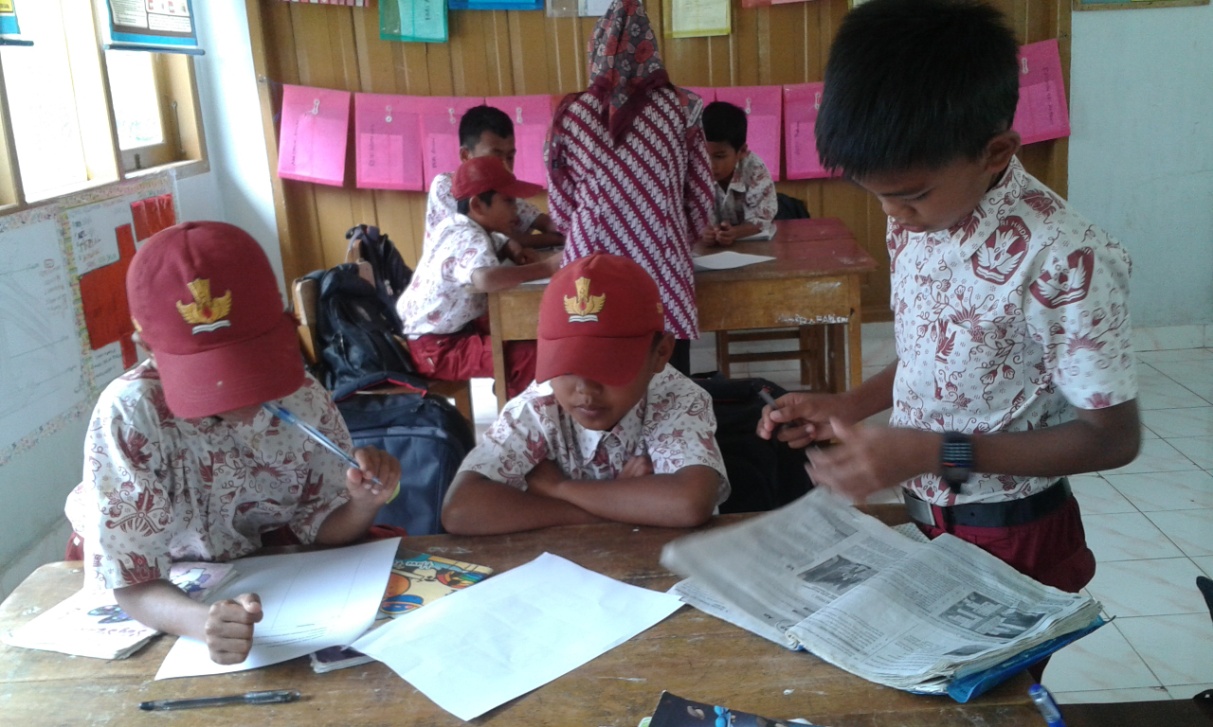 Guru membagikan LKS kepada setiap kelompok sekaligus membimbing kelompok berdiskusi untuk mengerjakan LKS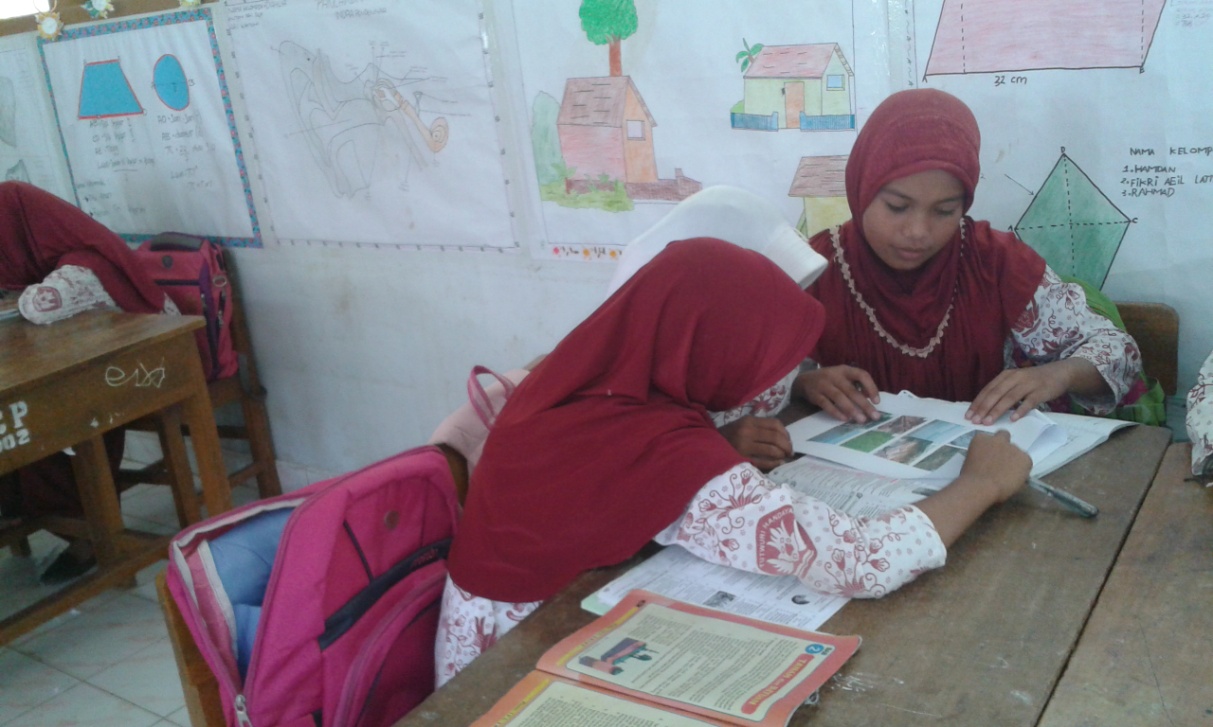 Siswa mengerjakan LKS yang dibagikan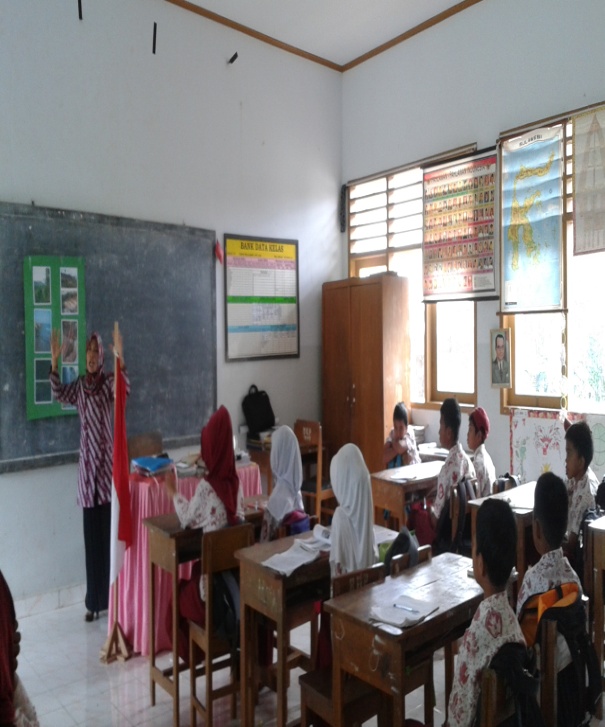 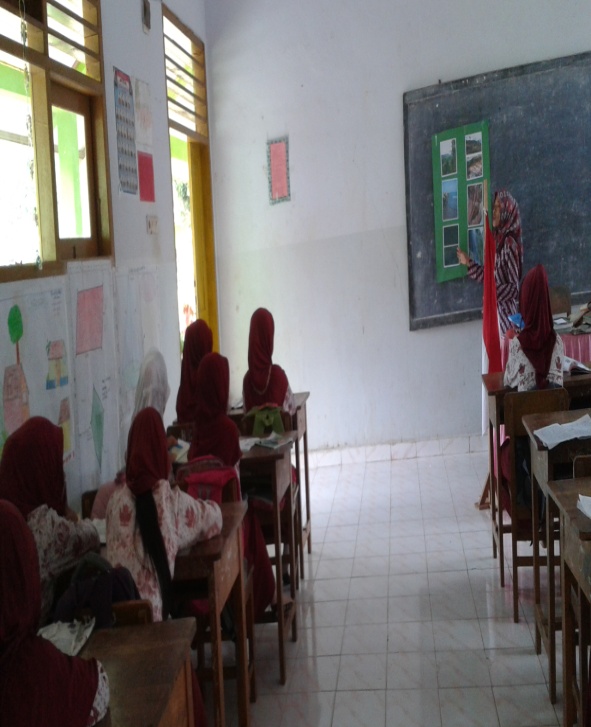 Guru menjelaskan materi untuk melengkapi diskusi murid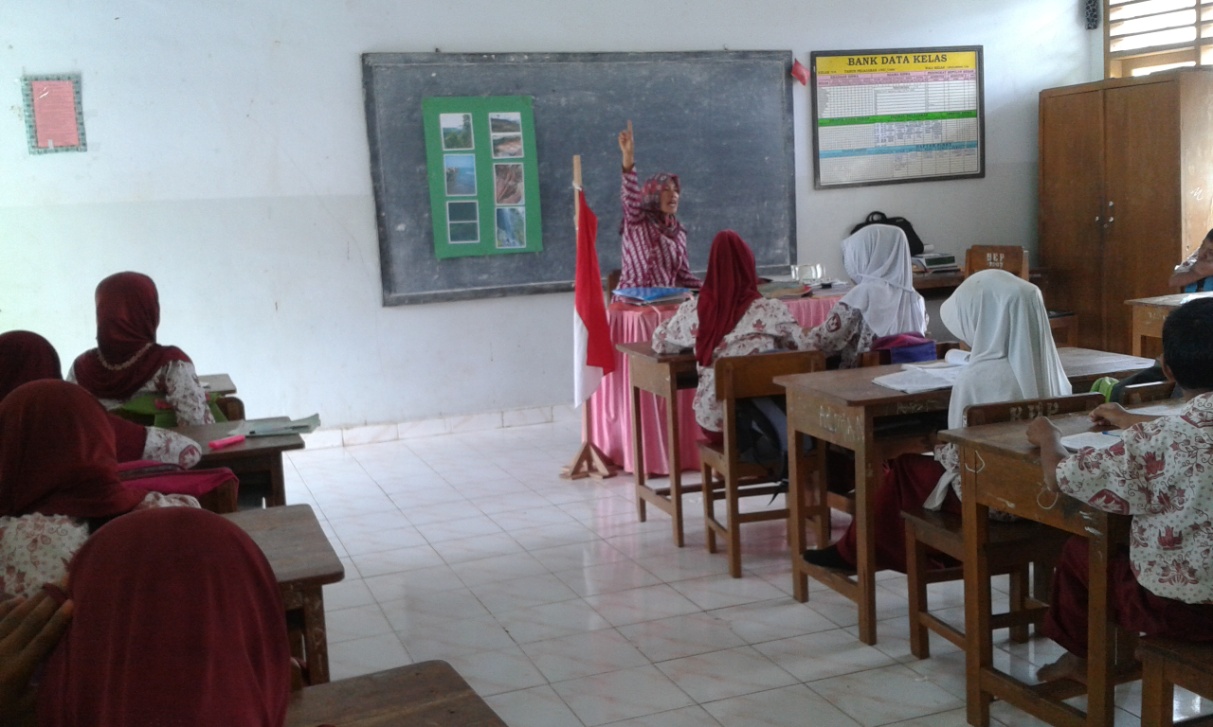 Guru berusaha melibatkan siswa dalam proses pembelajaran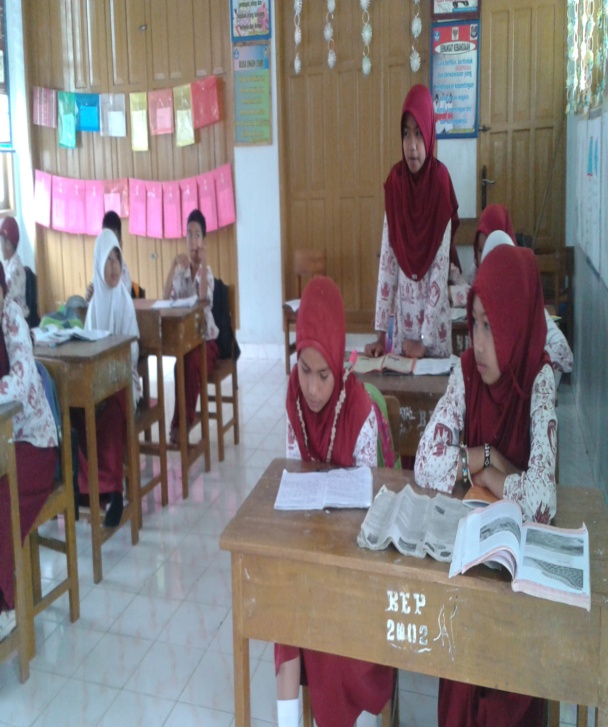 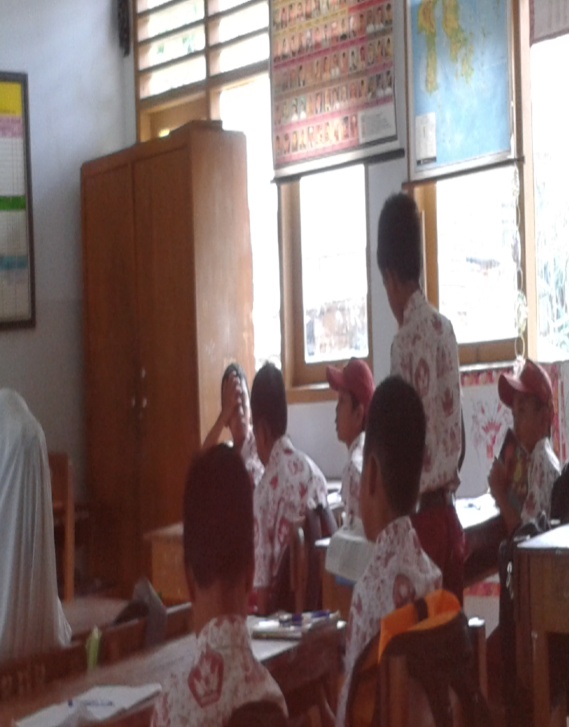 Siswa aktif dalam proses pembelajaran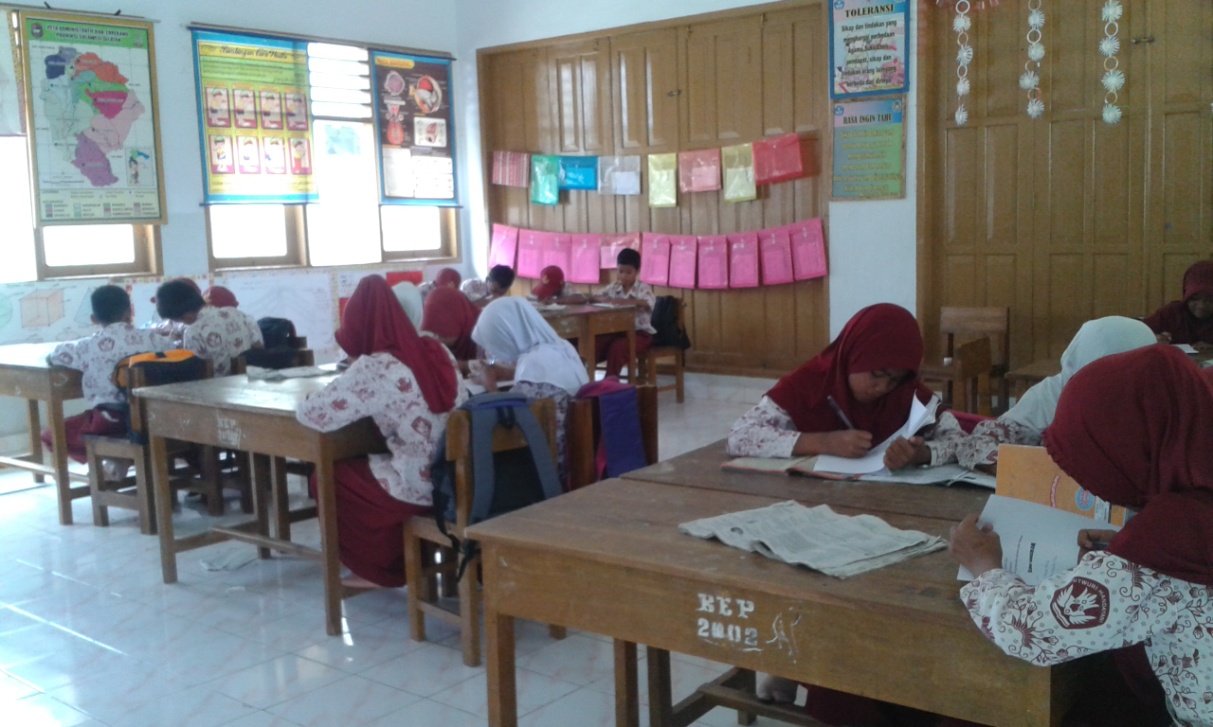 Siswa mengerjakan tes akhir siklus